Mit Geoinformationen Österreich erkundenWiener NeustadtDigitale Information und Kommunikation in Raum, Gesellschaft und WirtschaftBjörn Schrempf12209646. September 2014Mag. Alfons Koller1. Kriteriengestütze Raumanalyse2. Mein persönlicher Bezug zum StandortIch habe keinen persönlichen Bezug zum Standort3. Konstruktion einer Raumvorstellung analysieren und bewusst wahrnehmenEin Blick auf die Website von Wiener Neustadt, www.wiener-neustadt.gv.at verrät sofort, dass der Tourismus eine wichtige Rolle für die Stadt spielt, da dieser eine eigenes Register – hier durch einen roten Kreis hervogehoben – gewidmet ist. 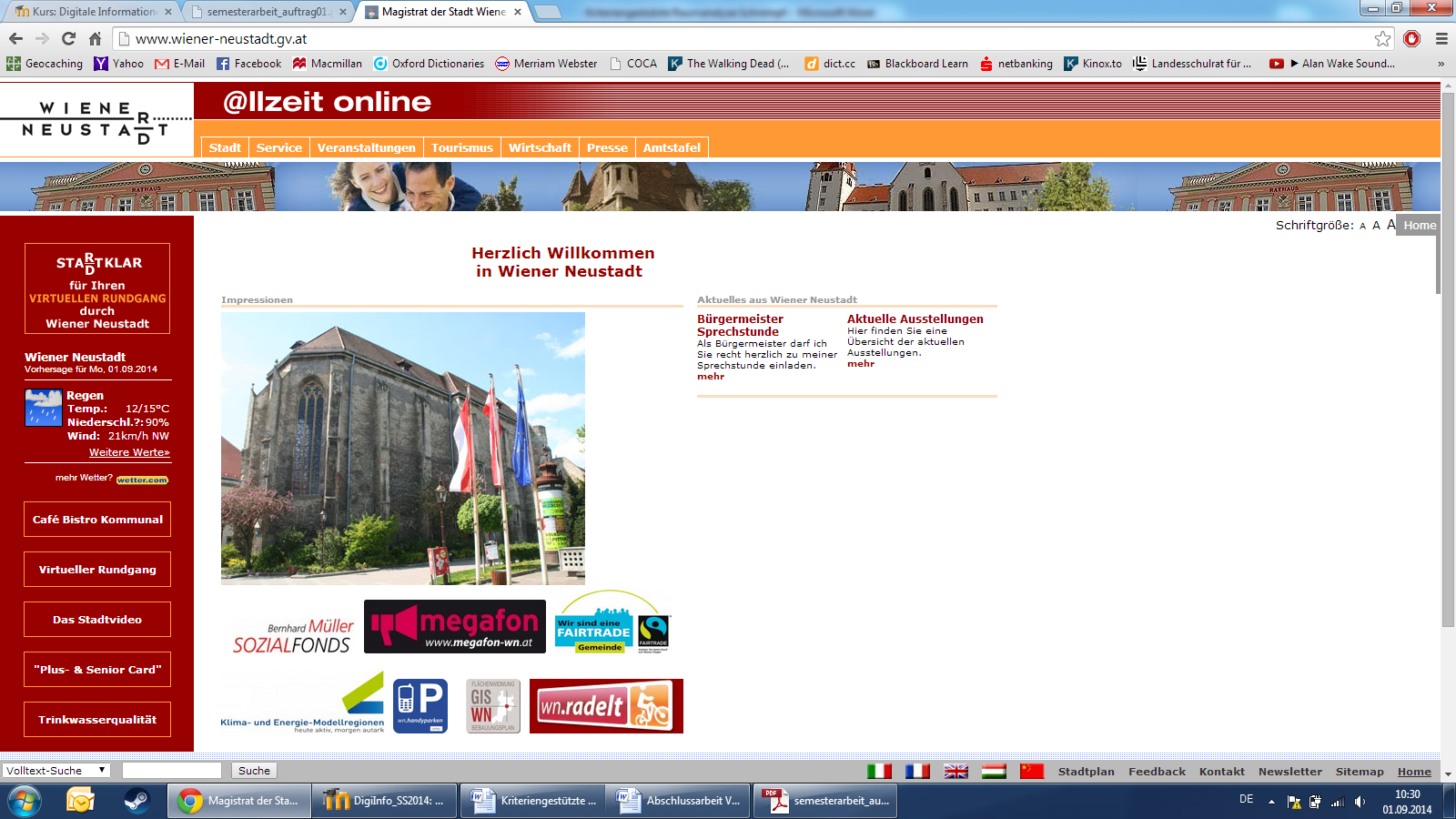 Abb. 1Klickt man auf „Tourismus“, so bekommt man eine Vielzahl von Punkten zum Durchstöbern, wie in der folgenden Grafik angeführt. Im Punkt „Unterkunft“, beispielsweise, sind Unterkünfte von Appartements und  Ferienhäusern über Hotels bis hin zu Privat-Zimmern und Jugendherbergen samt Adresse, Beschreibung und Preis aufgeführt.  Unter dem Punkt „Stadtführungen“ sind die wichtigsten Sehenswürdigkeiten (Rathaus, Hauptplatz, Dom, Stadtmuseum,...) sowie wichtige Informationen wie Öffnungszeiten und Eintrittspreise aufgelistet.  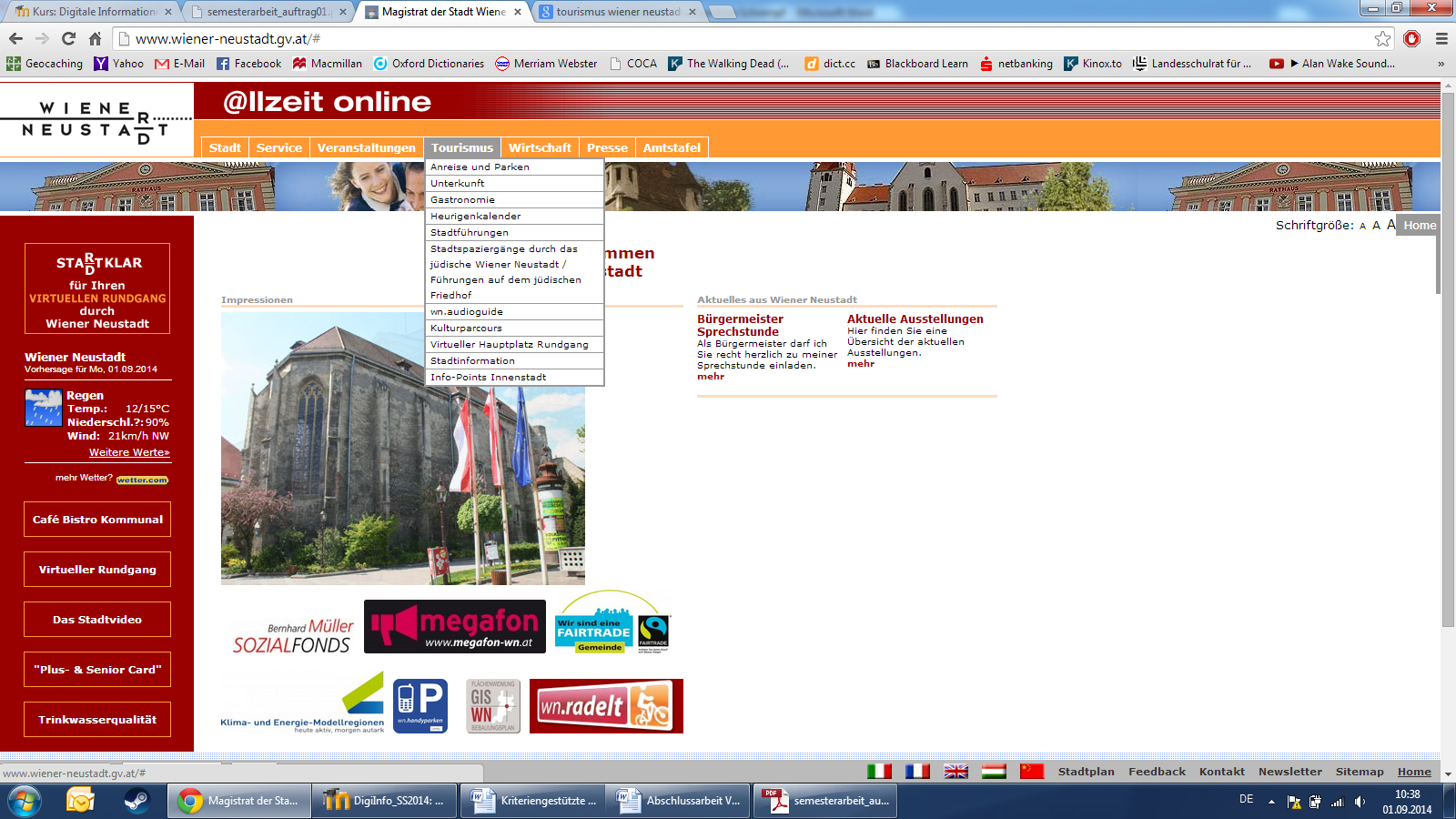 Abgesehen von diesen Punkten, welche nicht einzigartig für die Stadt und daher in vielen Orten zu finden sind, ist es nun wichtig, herauszufinden, was Wiener Neustadt von anderen Ortschaften unterscheidet. Da sich der vierte Raumbegriff nach Ute Wardenga (Raumkonstrukt) mit dem Raum als Produkt der Sprache (Wie wird Raum produziert/kommuniziert?), befasst, sollte Wiener Neustadt nun durch diese Linse betrachten werden. Wirft man einen Blick auf die Homepage, so bekommt man den Eindruck, dass sich die Stadt als historisch ereignisreich präsentiert, dies also die USP, die Unique Selling Proposition der Stadt, ist. Ein besonderes Augenmerk wird hierbei einerseits auf die Kaiserresidenz und andererseits auf die jüdische Stadt gelegt. So wird bei ersterem mit Friedrich III geworben, welcher seinerseits Wiener Neustadt zu seiner Lieblingsresidenz machte und daher mehrere Jahre dort verbrachte. Bei letzterem wird mit Stadtspaziergängen und Besichtigungen des Friedhofs geworben (siehe Abb. unten), welche auf die Präsenz einer jüdischen Gemeinde vor geraumer Zeit hinweisen. Daher kann man sagen, dass sich die Stadt als historisch wertvoll präsentieren möchte bzw präsentiert und dies auch, wie auf verschiedenen  erkennbar, gelingt.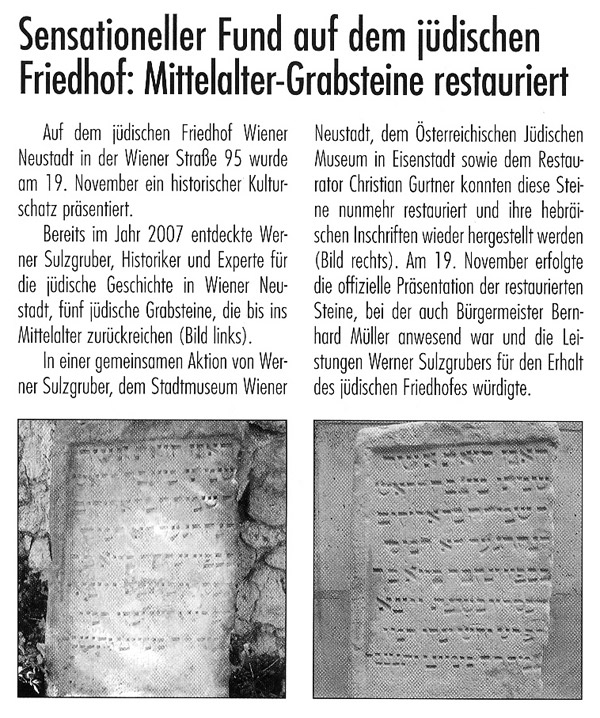 Abb. 34. QuellenAbbildung 1 & 2: http://www.wiener-neustadt.gv.at/p-277.html (06.09.2014)Abbildung 3: http://www.juedische-gemeinde-wn.at/pages/Friedhof/SteineMittelalter.aspx (06.09.2014)Wardenga, U. (2002) Alte und neue Raumkonzepte für den Geographieunterricht. In: geographie heute, H. 200, S. 8-11.5. Arbeitsauftrag Google EarthStandortNr.gg. Koordinaten des MittelpunktesLänge und Breite des Ausschnitts (in km)Wiener Neustadt07N 47°48’09.42“       O 16°13’58.00“9 km / 12 kmWiener Neustadt07N 47°48’09.42“       O 16°13’58.00“9 km / 12 kmWiener Neustadt07N 47°48’09.42“       O 16°13’58.00“9 km / 12 kmBESCHREIBUNG – CONTAINERRAUM (RAUMBEGRIFF 1) - ERKENNEN DER RAUMSTRUKTUR (RAUMBEGRIFF 2)BESCHREIBUNG – CONTAINERRAUM (RAUMBEGRIFF 1) - ERKENNEN DER RAUMSTRUKTUR (RAUMBEGRIFF 2)BESCHREIBUNG – CONTAINERRAUM (RAUMBEGRIFF 1) - ERKENNEN DER RAUMSTRUKTUR (RAUMBEGRIFF 2)BESCHREIBUNG – CONTAINERRAUM (RAUMBEGRIFF 1) - ERKENNEN DER RAUMSTRUKTUR (RAUMBEGRIFF 2)BESCHREIBUNG – CONTAINERRAUM (RAUMBEGRIFF 1) - ERKENNEN DER RAUMSTRUKTUR (RAUMBEGRIFF 2)01Höhenlage (in 100er Metern)Höchster PunktTiefster PunktDurchschnittlich zwischen …. und …. mHöhenlage (in 100er Metern)Höchster PunktTiefster PunktDurchschnittlich zwischen …. und …. m600m260m260 – 600m02Reliefform (Kategorien für Österreich & Europa)HochgebirgeMittelgebirgeHügellandEbene Reliefform (Kategorien für Österreich & Europa)HochgebirgeMittelgebirgeHügellandEbene überwiegend Ebene & stellenweise Hügelland03ReliefenergieReliefenergiegeringe Reliefenergie (weitestgehend flach; <350m)04RaumnutzungÖdland WaldWieseFelder/Äcker, Flurformen
Produkte aus landwirtschaftlicher KarteSiedlungen, Siedlungsformen s.u.VerkehrsflächenRaumnutzungÖdland WaldWieseFelder/Äcker, Flurformen
Produkte aus landwirtschaftlicher KarteSiedlungen, Siedlungsformen s.u.VerkehrsflächenDer gewählte Ausschnitt kann grob unterteilt werden in:~1/3 aufgeteilt auf Wald und Wiese~1/3 Felder/Äcker, Flurformen~1/3 aufgeteilt auf Industrie- und Gewerbe (Produktion & Dienstleistung) sowie Verkehrsflächen und Siedlungsformen05Siedlungsdichte Abstand zum NachbarnAnzahl der GeschoßeForm und Durchmesser (Flächeninhalt) der geschlossenen SiedlungsflächeSiedlungsdichte Abstand zum NachbarnAnzahl der GeschoßeForm und Durchmesser (Flächeninhalt) der geschlossenen SiedlungsflächeEntfernung der Orte Lichtenwörth, Neudörfl, Katzelsdorf, Bad Fischau zu Wiener Neustadt ~4kmGebäude meist ein- oder zweigeschossig, Abstand zum Nachbarn <15mmeist Ein- und Mehrfamilienhäuser + Grünflächen06OrtsformenStreulageWeiler – DorfVerstädterte RegionOrtsformenStreulageWeiler – DorfVerstädterte RegionHauptsächlich Bauernhöfe in Streulage, ansonsten wenig bis keine Zersiedelung vorfindbarWiener Neustadt durch dichte Bebauung als verstädterte Region erkennbar07Zentralität (Zentralraum - Peripherie; früher Stadt - Land)
Abstand zum nächsten zentralen OrtAbstand zum nächsten Bahnhof, zum Bahnhof einer überregionalen VerbindungAbstand zur nächsten AutobahnauffahrtAbstand zum nächsten FlughafenZentralität (Zentralraum - Peripherie; früher Stadt - Land)
Abstand zum nächsten zentralen OrtAbstand zum nächsten Bahnhof, zum Bahnhof einer überregionalen VerbindungAbstand zur nächsten AutobahnauffahrtAbstand zum nächsten FlughafenAbstand zu Wien: 40km, zu St. Pölten: 60kmNähester Bahnhof im gewählten (Wien Schwechat)Überregionale Verbindung in Wien: 48kmAutobahnauffahrt bei Wiener Neustadt A2 in Richtung Wien & Graz 4kmNächster Flughafen: Wien Schwechat: 42km08Erkennbare Infrastrukturfür Verkehrfür zentralen Ortfür soziale Vernetzung (Kirche, Gasthaus, …)für TourismusErkennbare Infrastrukturfür Verkehrfür zentralen Ortfür soziale Vernetzung (Kirche, Gasthaus, …)für TourismusAutobahn(auffahrt)Bildungseinrichtungen (Volksschule, Hauptschule, Gymnasium, Volkshochschule,...)Kirchen, Landesklinikum Wiener Neustadt, Hotels, Flugmuseum, Cineplexx Kino, Dom, ehem. Stadtmauer,...)1Öffne die Datei Google Earth und klicke öffne den Ordner Arbeitsauftrag Wiener Neustadt unter Meine Orte. Nun klicke doppelt auf Wiener Neustadt.2Beantworte folgende Fragen:In welchem Bundesland befinden wir uns?Auf welcher Höhe befindet sich der Bahnhof?Wie ist die Reliefenergie im dem Kartenausschnitt? Niederösterreich~270mniedrig3Finde den Abstand von dem gegebenen Punkt zu folgenden Punkten heraus, in dem du das Lineal benützt:nächster Bahnhofnächster FlughafenWien ZentrumSt. Pölten Zentrum0,33km4,77km47km62km4Setze ein Häkchen bei Orte unter Ebenen unten links in Google Earth. Klicke nun doppelt auf Wr. Neustadt nahe.Nenne je zwei Beispiele für erkennbare Infrastruktur für jeden dieser Bereiche:Verkehrsoziale Vernetzung (Kirche, Gasthaus, …)Tourismus Klicke nun doppelt auf Neudörfl links unter Meine Orte und finde wieder zwei Beispiele je:Verkehrsoziale Vernetzung (Kirche, Gasthaus, …)Tourismus Was fällt dir auf? Vergleiche nun die Infrastruktur Wr. Neustadt und Neudörfl in zwei bis drei Sätzen.Bewerte kurz die Lebensqualität in beiden Ortschaften vom Standpunkt einer  16-jährigen Person. Wie erlebt diese Person beide Orte? Wo denkst du, würde sie sich wohler fühlen?Wr. Neustadt HbfBusbahnhof Auferstehungskirche, Café Karl BrunnerHotel Zentral, Hotel Zum Letzten GroschenNeudörfl Bhf, Bushaltestelle Neudörfl im Bgld SiedlergasseWirtshaus Gerencser, Pfarramt NeudörflTenniscenter, Hotel Tenniscenter NeudörflDas in Wiener Neustadt ist größer als in Neudörf. Bessere soziale Vernetzung, mehr Verkehr und besseres Tourismusangebot.Eine durchschnittliche 16-jährige Person würde sich eher in Wiener Neustadt wohlfühlen, da das Angebot (Tennisplätze, Bars, Cafés, Freibäder, Skaterparks etc), wie vorhin erwähnt, weitaus größer, die Nähe zur Natur jedoch auch gegeben ist (nächste Waldfläche ~3km). 5Klicke nun auf Föhrensee links unter Meine Orte. Beschreibe in zwei Sätzen, was du am Rande des Sees siehst bzw wie er genutzt wird.Nun klicke auf Begoniensee unter Meine Orte. Wie wird der See genutzt? Was siehst du am Rand?Zoome nun ein wenig heraus, sodass du beide Seen zur Gänze sehen kannst. Vergleiche deren und begründe, wieso diese so unterschiedlich ist.Es sind viele Einfamilienhäuser ohne Swimmingpools, ein Strand und auch einige kleinere Boote zu sehen. Daher handelt es sich hier wohl um einen Badesee, der von den Leuten genützt wird, um sich zu erholen.Hier sieht man kein einziges Haus. Es ist also nicht als Bauland gewidmet. Es scheint jedoch, als würde der See zum Baden genützt werden. Wie oben beschrieben wohnen Leute rund um den Föhrensee. Möglicherweise handelt es sich dabei um Ferienhäuser. Der Begoniesee hingegen wird nicht auf diese Weise genützt; er ist umrandet von einigen km² Wald- und Grünfläche. Dies liegt wohl an der Flächenwidmung, die es verbietet, diese Fläche zu bebauen.